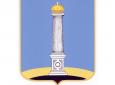 УЛЬЯНОВСКАЯ ГОРОДСКАЯ ИЗБИРАТЕЛЬНАЯ КОМИССИЯПОСТАНОВЛЕНИЕ 13 сентября 2015 года 						 № 101/727-3г. УльяновскО рассмотрении жалобы уполномоченного представителя избирательного объединения Ульяновское регионального отделение Партии «ЕДИНАЯ РОССИЯ»Рассмотрев поступившую в Ульяновскую городскую избирательную комиссию жалобу уполномоченного представителя избирательного объединения Ульяновское регионального отделение Партии «ЕДИНАЯ РОССИЯ» Лодочниковой А.Г. (вх. № 64-Л от 13.09.2015), Ульяновская городская избирательная комиссия установила:В соответствии с пунктом 4 статьи 20 Федерального закона от 12 июня 2002 года № 67-ФЗ «Об основных гарантиях избирательных прав и права на участие в референдуме граждан Российской Федерации» (далее – Федеральный закон) избирательные комиссии обязаны в пределах своей компетенции рассматривать поступившие к ним в период избирательной кампании, кампании референдума обращения о нарушении закона, проводить проверки по этим обращениям и давать лицам, направившим обращения, письменные ответы в пятидневный срок, но не позднее дня, предшествующего дню голосования, а по обращениям, поступившим в день голосования или в день, следующий за днем голосования, – немедленно.26 июня 2015 года в периодическом печатном издании «Ульяновск сегодня» опубликовано решение Ульяновской Городской Думы от 24.06.2015 № 61 «О назначении выборов депутатов Ульяновской Городской Думы пятого созыва».31 июля 2015 года принято постановление Ульяновской городской избирательной комиссии № 72/448-3 «О регистрации Долгова Михаила Севостьяновича кандидатом в депутаты Ульяновской Городской Думы пятого созыва по Ленинскому одномандатному избирательному округу № 25». 7 августа 2015 года принято постановление Ульяновской городской избирательной комиссии № 79/557-3 «О регистрации списка кандидатов в депутаты Ульяновской Городской Думы пятого созыва, выдвинутого избирательным объединением УЛЬЯНОВСКОЕ ОБЛАСТНОЕ ОТДЕЛЕНИЕ КПРФ».9 августа 2015 года принято постановление Ульяновской городской избирательной комиссии № 81/595-3 «О регистрации списка кандидатов в депутаты Ульяновской Городской Думы пятого созыва, выдвинутого избирательным объединением Ульяновское региональное отделение Партии «ЕДИНАЯ РОССИЯ». 13 сентября 2015 года в Ульяновскую городскую избирательную комиссию поступила жалоба уполномоченного представителя избирательного объединения Ульяновское регионального отделение Партии «ЕДИНАЯ РОССИЯ» Лодочниковой А.Г. (вх. № 64-Л от 13.09.2015), в которой сообщается, что 12 сентября 2015 года на территории Железнодорожного одномандатного избирательного округа № 1 (ул. Водопроводная, дома №№3, 5, 7; ул. Набережная реки Свияги, дома №№ 52. 60, 65, 98) распространяются печатные материалы, содержащие признаки предвыборной агитации за избирательное объединение УЛЬЯНОВСКОЕ ОБЛАСТНОЕ ОТДЕЛЕНИЕ КПРФ. Просит пресечь распространение незаконного агитационного материала и привлечь к ответственности виновных лиц. К жалобе приложен печатный материал со следующими выходными данными: изготовитель ООО «Колор-Принт», заказчик избирательное объединение УЛЬЯНОВСКОЕ ОБЛАСТНОЕ ОТДЕЛЕНИЕ КПРФ и кандидат в депутаты Ульяновской Городской Думы пятого созыва по Ленинскому одномандатному избирательному округу № 25 Долгов Михаил Севостьянович, оплачено из средств избирательного фонда избирательного объединения УЛЬЯНОВСКОЕ ОБЛАСТНОЕ ОТДЕЛЕНИЕ КПРФ и избирательного фонда кандидата в депутаты Ульяновской Городской Думы пятого созыва по Ленинскому одномандатному избирательному округу № 25 Долгова Михаила Севостьяновича, заказ № 01/08/09, тираж 7000, дата выпуска 09.09.2015. Законодательство о выборах предусматривает следующее.Пунктом 2 статьи 48 Федерального закона устанавливаются признаки предвыборной агитации, осуществляемой в период избирательной кампании.В соответствии с пунктом 1 статьи 54 Федерального закона кандидаты вправе беспрепятственно распространять печатные агитационные материалы в порядке, установленном законодательством Российской Федерации.Пунктом 3 статьи 54 Федерального закона установлено, что экземпляры печатных агитационных материалов или их копии до начала их распространения должны быть представлены кандидатом, избирательным объединением в соответствующую избирательную комиссию. Вместе с указанными материалами должны быть также представлены сведения о месте нахождения (об адресе места жительства) организации (лица), изготовившей и заказавшей (изготовившего и заказавшего) эти материалы.Пунктом 3 статьи 49 Федерального закона установлено, что проведение предвыборной агитации в день голосования и в предшествующий ему день запрещается.В ходе изучения представленного печатного материала установлено, что 11 сентября 2015 года в Ульяновскую городскую избирательную комиссию поступило уведомление Долгова М.С. об изготовлении указанной в жалобе листовки (вх. № 1892 от 11.09.2015). Печатный агитационный материал оплачен из средств избирательного фонда избирательного объединения УЛЬЯНОВСКОЕ ОБЛАСТНОЕ ОТДЕЛЕНИЕ КПРФ и избирательного фонда кандидата в депутаты Ульяновской Городской Думы пятого созыва по Ленинскому одномандатному избирательному округу № 25 Долгова Михаила Севостьяновича13 сентября 2015 года Ульяновской городской избирательной комиссией было зарегистрировано уведомление уполномоченного представителя избирательного объединения УЛЬЯНОВСКОЕ ОБЛАСТНОЕ ОТДЕЛЕНИЕ КПРФ Куринного А.В. об изготовлении указанной в жалобе листовки (вх. № 1894 от 13.09.2015). Печатный агитационный материал оплачен из средств избирательного фонда избирательного объединения УЛЬЯНОВСКОЕ ОБЛАСТНОЕ ОТДЕЛЕНИЕ КПРФ и избирательного фонда кандидата в депутаты Ульяновской Городской Думы пятого созыва по Ленинскому одномандатному избирательному округу № 25 Долгова Михаила Севостьяновича.В ходе рассмотрения жалобы установлено, указанные печатные агитационные материалы распространялись на территории Железнодорожного одномандатного избирательного округа № 1 (ул. Водопроводная, дома №№3, 5, 7; ул. Набережная реки Свияги, дома №№ 52. 60, 65, 98). На момент рассмотрения жалобы доказательств распространения данного печатного агитационного материала именно 12.09.2015 заявителем не представлено, следовательно, отсутствуют основания для привлечения Долгова М.С. и избирательного объединения УЛЬЯНОВСКОЕ ОБЛАСТНОЕ ОТДЕЛЕНИЕ КПРФ по статье 5.10 Кодекса Российской Федерации об административных правонарушениях «Проведение предвыборной агитации, агитации по вопросам референдума вне агитационного периода и в местах, где ее проведение запрещено законодательством о выборах и референдумах».Однако, указанные печатные агитационные материалы, оплаченные из средств избирательного фонда избирательного объединения УЛЬЯНОВСКОЕ ОБЛАСТНОЕ ОТДЕЛЕНИЕ КПРФ, уполномоченным представителем избирательного объединения УЛЬЯНОВСКОЕ ОБЛАСТНОЕ ОТДЕЛЕНИЕ КПРФ в Ульяновскую городскую избирательную комиссию до начала распространения не представлялись, что является нарушением части 1 статьи 5.12 Кодекса Российской Федерации об административных правонарушениях «Изготовление или распространение в период подготовки и проведения выборов, референдума печатных или аудиовизуальных агитационных материалов, не содержащих установленной федеральным законом информации об их тираже, дате выпуска, об оплате их изготовления из средств соответствующего избирательного фонда, фонда референдума, о наименовании, юридическом адресе и об идентификационном номере налогоплательщика организации либо о фамилии, об имени, отчестве, о месте жительства лица, изготовивших эти печатные или аудиовизуальные агитационные материалы, а также о наименовании организации либо о фамилии, об имени, отчестве лица, заказавших изготовление этих печатных или аудиовизуальных агитационных материалов, изготовление печатных или аудиовизуальных агитационных материалов, в которых перечисленные данные указаны неверно, изготовление или распространение печатных, аудиовизуальных и иных агитационных материалов, содержащих коммерческую рекламу, либо без предварительной оплаты за счет средств соответствующего избирательного фонда, фонда референдума, распространение печатных, аудиовизуальных и иных агитационных материалов без предоставления их экземпляра (копии) либо фотографии в соответствующую избирательную комиссию, комиссию референдума вместе со сведениями о месте нахождения (об адресе места жительства) организации (лица), изготовившей и заказавшей (изготовившего и заказавшего) эти материалы, а равно распространение печатных, аудиовизуальных и иных агитационных материалов с нарушением требований закона к использованию в них изображения физического лица, высказываний физического лица о кандидате, об избирательном объединении».Руководствуясь пунктом 5 статьи 20, пунктами 8, 9 статьи 56 Федерального закона от 12 июня 2002 года №67-ФЗ «Об основных гарантиях избирательных прав и права на участие в референдуме граждан Российской Федерации», Ульяновская городская избирательная комиссия направила представление Начальнику УМВД России по городу Ульяновску о принятии мер по пресечению противоправной агитационной деятельности, недопущению распространения печатных агитационных материалов и их изъятию.На основании вышеизложенного, руководствуясь статьей 24 Федерального закона от 12 июня 2002 года №67-ФЗ «Об основных гарантиях избирательных прав и права на участие в референдуме граждан Российской Федерации», Ульяновская городская избирательная комиссия постановляет: 1. Удовлетворить заявленные заявителем требования.2. Поручить члену Ульяновской городской избирательной комиссии, уполномоченному составлять протокол об административном правонарушении, составить протокол об административном правонарушении в отношении избирательного объединения УЛЬЯНОВСКОЕ ОБЛАСТНОЕ ОТДЕЛЕНИЕ КПРФ и направить в суд для рассмотрения.3. Уведомить уполномоченного представителя избирательного объединения УЛЬЯНОВСКОЕ ОБЛАСТНОЕ ОТДЕЛЕНИЕ КПРФ о необходимости явки для составления протокола об административном правонарушении 15.09.2015 в 1600.4. Выдать заявителю копию настоящего постановления.5. Контроль за исполнением настоящего постановления возложить на секретаря Ульяновской городской избирательной комиссии О.Ю. Черабаеву.Председатель Ульяновской городской избирательной комиссии				В.И. Андреев Секретарь Ульяновской городской избирательной комиссии 				О.Ю. Черабаева